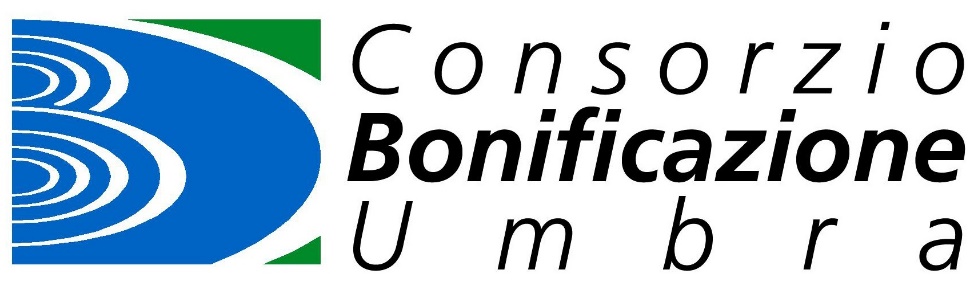 CONSORZIO DELLA BONIFICAZIONE UMBRACOMUNICAZIONE AI SOGGETTI CONTROINTERESSATI
(da trasmettere con Raccomandata A.R o per via telematica per coloro che abbiano consentito)
Prot. n. ______                                                                                                 Al Sig/ Alla Ditta
Oggetto: Richiesta di accesso generalizzato - Comunicazione ai soggetti controinteressati ai sensi dell’art. 5, c. 5, D.Lgs. n. 33/2013)
Si trasmette l’allegata copia della richiesta di accesso generalizzato del sig. __________________________, pervenuta a questo Ente in data ______________, prot. ________________, per la quale Lei/la spett. Società da Lei rappresentata è stata individuata quale soggetto controinteressato ai sensi delle vigenti disposizioni (1).
Entro dieci giorni dalla ricezione della comunicazione, le ss. Loro, quali soggetti controinteressati, possono
presentare una motivata opposizione, anche per via telematica, alla richiesta di accesso trasmessa.
Si fa presente che decorso tale termine senza che alcuna opposizione venga prodotta, l’Amministrazione
provvederà comunque sulla richiesta di accesso.
                                                                                       Il Dirigente/Responsabile del procedimento
Allegato: Richiesta prot. _____
_______________________________________________________________________________________
(1) I soggetti controinteressati, sono esclusivamente le persone fisiche e giuridiche portatrici dei seguenti interessi privati di cui all’art. 5-bis, c. 2, D.Lgs. n. 33/2013:
a) protezione dei dati personali, in conformità al D.Lgs. n. 196/2003;
b) libertà e segretezza della corrispondenza intesa in senso lato ex art. 15 Costituzione;
c) interessi economici e commerciali, ivi compresi la proprietà intellettuale, il diritto d’autore e i segreti commerciali.